Drivers para mejorar sonido de auriculares en XQ3CPara mejorar el sonido de auriculares de la XQ3C se deben descargar e instalar los drivers de este link:https://downloads.exo.com.ar/soporte/drivers/Drivers%20actualizados%20XQ3C%202022/drivers%20descargados%20XQ3C%20mejora%20sonido%20auricular%204-2022.zip 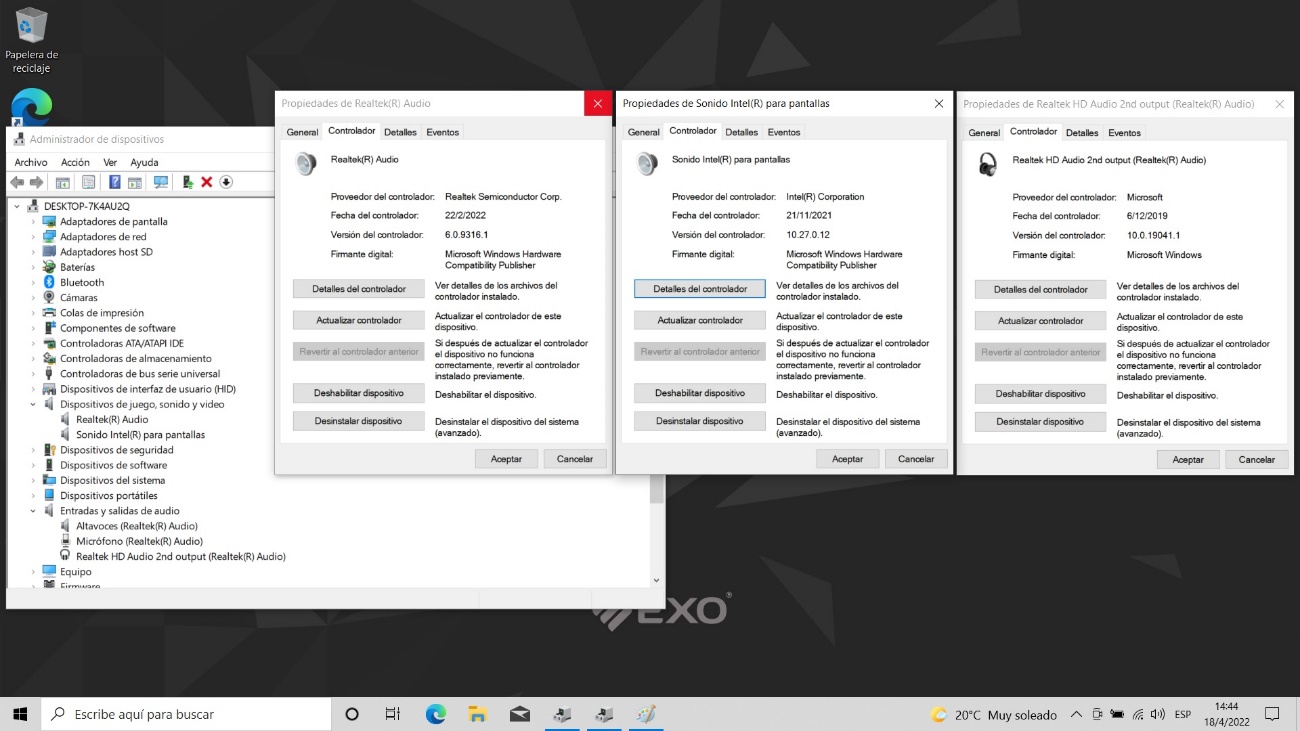 